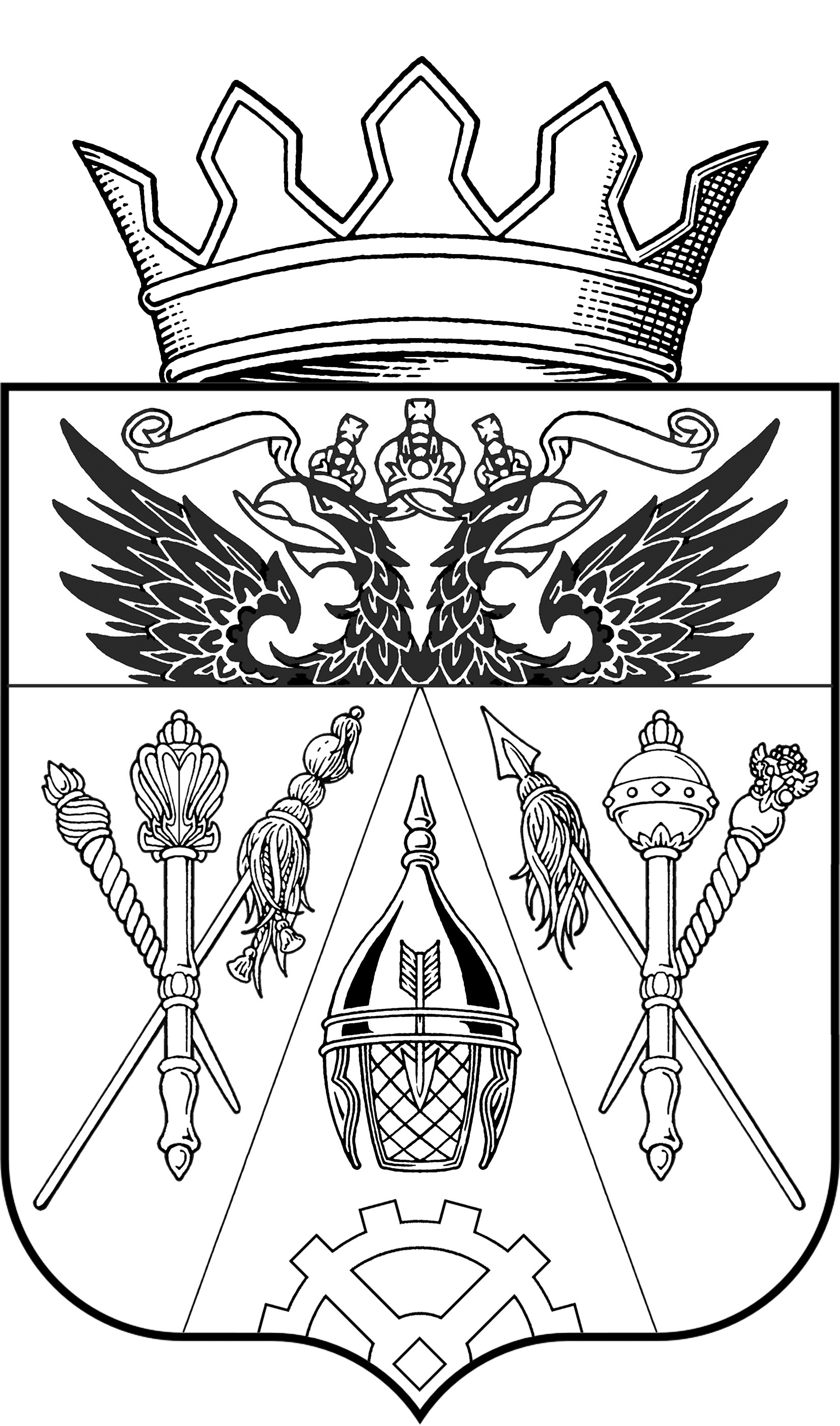 АДМИНИСТРАЦИЯ  ВЕРХНЕПОДПОЛЬНЕНСКОГОСЕЛЬСКОГО ПОСЕЛЕНИЯПОСТАНОВЛЕНИЕ12.05. 2014.                                          № 42                               х. ВерхнеподпольныйОб утверждении отчета о реализации муниципальной долгосрочной целевой программы комплексного благоустройстватерритории муниципального образования«Верхнеподпольненское  сельское поселение» на 2010-2015 г.» по результатам за 2013год        В соответствии с Постановлением  Администрации Верхнеподпольненского  сельского поселения от 30.09.2013г. №102 «Об утверждении  Порядка разработки, реализации и оценки эффективности муниципальных программ Верхнеподпольненского сельского поселения»ПОСТАНОВЛЯЮ:        1.   Утвердить отчет, о реализации муниципальной  долгосрочной целевой программы «Комплексное благоустройство территории муниципального образования «Верхнеподпольненское  сельское поселение» на 2010-2015г.», утвержденной Постановлением Администрации Верхнеподпольненского сельского поселения от 19.04.2010г. № 61,  согласно приложению.        2. Разместить данное Постановление в сети интернет на сайте Администрации Верхнеподпольненского сельского поселения.        3.  Контроль за выполнением Постановления возложить на заместителя Главы Администрации – Дашкову И.С.Глава Верхнеподпольненскогосельского поселения                                                                                 Т.Н. ТерскихПриложение к ПостановлениюАдминистрации Верхнеподпольненскогосельского поселения от 12.05. 2014  № 42 ОТЧЕТО ФИНАНСИРОВАНИИ, ОСВОЕНИИ И РЕЗУЛЬТАТИВНОСТИПРОВОДИМЫХ ПРОГРАММНЫХ МЕРОПРИЯТИЙ«Муниципальной целевой Программы комплексного благоустройства территории муниципального образования «Верхнеподпольненское сельское поселение» на 2010 – 2015 годы»По состоянию на 15 января 2014г.Начальник сектора экономики и финансов   _______________   А.А. ЧурсинГлавный специалист по вопросам ЖКХ    ________________    И.Г.  БузуноваНаименование мероприятияПоказатели результативности муниципальных долгосрочных целевых программПоказатели результативности муниципальных долгосрочных целевых программПоказатели результативности муниципальных долгосрочных целевых программПоказатели результативности муниципальных долгосрочных целевых программПоказатели результативности муниципальных долгосрочных целевых программОбъем ассигнований (тыс. рублей)Объем ассигнований (тыс. рублей)Объем ассигнований (тыс. рублей)Объем ассигнований (тыс. рублей)Объем ассигнований (тыс. рублей)Объем ассигнований (тыс. рублей)Объем ассигнований (тыс. рублей)Объем ассигнований (тыс. рублей)Объем ассигнований (тыс. рублей)Объем ассигнований (тыс. рублей)Степень выполнения мероприятияНаименование мероприятиянаименование   
показателя результативности мероприятияединица измеренияпланфактотклонение (процентов)Уточненный план ассигнований на год (тыс. рублей)Уточненный план ассигнований на год (тыс. рублей)Уточненный план ассигнований на год (тыс. рублей)Уточненный план ассигнований на год (тыс. рублей)Уточненный план ассигнований на год (тыс. рублей)Исполнено (кассовые расходы) (тыс. рублей)Исполнено (кассовые расходы) (тыс. рублей)Исполнено (кассовые расходы) (тыс. рублей)Исполнено (кассовые расходы) (тыс. рублей)Исполнено (кассовые расходы) (тыс. рублей)Степень выполнения мероприятияНаименование мероприятиянаименование   
показателя результативности мероприятияединица измеренияпланфактотклонение (процентов)всегофедеральный бюджетрайонный бюджетместный бюджетпрочие источникивсегофедеральный бюджетрайонный бюджетместный бюджетПрочие источники1. Подпрограмма «Содержание уличного освещения и коммунальные  расходы»улучшение качества уличного освещения;количество мероприятий535301295,80,00,01295,80,01271,70,00,01271,70,098,1%2.Подпрограмма « Озеленение»- улучшение экологической обстановки и оздоровление окружающей среды;количество мероприятий27270150,00,00,0150,00,0149,90,00,0149,90,099,9%3. Подпрограмма «Прочие мероприятия по благоустройству»- улучшение экологической обстановки и оздоровление окружающей среды; повышение уровня  эстетичности и комфортной среды проживания в населенных пунктах поселенияколичество мероприятий88058,10,00,058,10,051,70,00,051,70,088,9%ВСЕГО:888801503,90,00,01503,90,01473,30,00,01473,30,097,9%